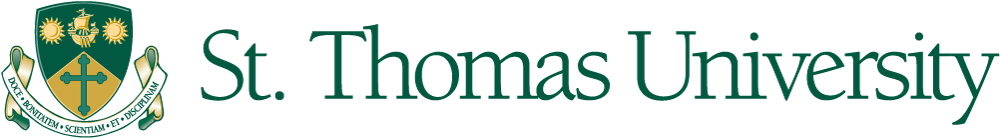 Snowshoe Share ProgramRegistration FormContact Information:J.B. O’Keefe Fitness Centre, Front Desk - 460-0315The Snowshoe Share Program is designed to serve St. Thomas University faculty, staff and students who would like to get out for a leisurely Snowshoe and explore the city trails.  The Program is promoting outdoor physical activity and experiencing this beautiful city and community of ours. The Snowshoe Share Program is available to St. Thomas University faculty, staff, students and members of the JB O’Keefe.  The general public are not eligible for the program.Faculty _____	Staff _____	Student ____Last Name: __________________________________	First Name: _____________________________Email: ______________________________________	Phone: _________________________________For Waiver/Reimbursement purposes:Student ID# ______________	       Faculty ID# _______________	    Staff ID# ________________Registration Payment ($10 membership fee):   Debit: ____  	Cash ____	Credit Card ___  	Signature: ___________________________________	Date: __________________________________TERMS AND CONDITIONSCONDITION: Snowshoes must be returned in the same conditions as when issued (refer to attached condition report)NO WARRANTY: St. Thomas University makes no warranties express or implied including the warranties of merchantability and fitness for a particular purpose.RETURN: Snowshoes must be returned by the end of the loan period.  User will be charged a $10.00/day late fee up to the cost of the snowshoes.  Failure to return snowshoes will subject user to legal liability of up to $159.00 per snowshoe (cost to replace).St. Thomas University 									January 2019